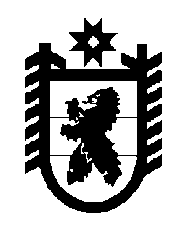 Российская Федерация Республика Карелия    УКАЗГЛАВЫ РЕСПУБЛИКИ КАРЕЛИЯО члене Правительства Республики Карелия –                                        Министре имущественных и земельных отношений                              Республики КарелияВ соответствии с пунктом 10 статьи 51 Конституции Республики Карелия назначить с 16 октября 2017 года Щебекина Сергея Юрьевича членом Правительства Республики Карелия – Министром имущественных и земельных отношений Республики Карелия. 
          Глава Республики Карелия                                                              А.О. Парфенчиковг. Петрозаводск16 октября 2017 года№ 186 